ПЛАН РАБОТЫУправления образования округа на апрель 2024года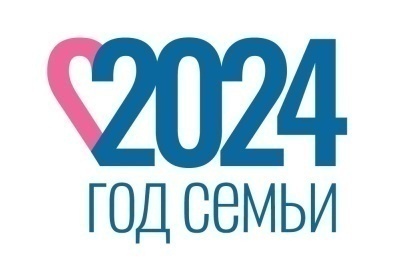 УТВЕРЖДАЮ:И.п. начальника Управленияобразования округа_________________ Н.И.ЮрловаДатаМероприятияВремя и место проведенияОтветственные04Совещание для социальных педагогов  согл. инф. письмуБеляева Н.Л.06Муниципальная метапредметная олимпиада для обучающихся 3 и 4 классов10-00, КСОШ №2Бразгина Н.Г., Мошева Т.Н.12ПГ по функциональной грамотности по теме: «Образовательные практики формирования функциональной грамотности на уроках и внеурочной деятельности».14-00, КСОШ №2Бразгина Н.Г, Кылосова Н.Н, Кучева С.А.13 Родительский Форум «Я – компетентный родитель» для родителей дошкольных образовательных учреждений.10-00, КСОШ №2Юрлова Н.И. Владычных С.В.16Совещание руководителей  образовательных организаций всех типов10-00, Управление образования округаЮрлова Н.И.17Совещание заместителей руководителей по УВР10-00, Управление образования   округаБразгина Н.Г.20Заседание территориальной ПМПК09-00, Управление образования округаМедяная Н.В.23Семинар по теме: «Инновационный опыт педагогической работы по обеспечению условий развития эмоциональной сферы дошкольников в ДОО и семье»10-00, НСОШЮрлова Н.И., Старкова И.Г., Айвазян А.Л.23Заседание муниципальной аттестационной комиссии по аттестации на  первую квалификационную категорию15-30,Управление образования округаЮрлова Н.И.,Владычных С.В.24Муниципальный фестиваль педагогических практик по теме: «Достижения личностных результатов через реализацию воспитательного потенциала образовательной деятельности в условиях реализации ФГОС»9-30, ЯСОШШмань С.Н.25РМО Музыкальных руководителей   «Музыкальный фольклор – богатейший  источник патриотического воспитания детей»10-00, «КСОШ №2»Беляева Н.Л. Азиева Лейла-ХанымШахинКызы26Всероссийская акция «Диктант Победы»14-00, КСОШ №1Бразгина Н.Г.,Козоногова И.А.В течение месяцаЗаседание институциональных аттестационных комиссий по аттестации на соответствие занимаемой должности педагогических работниковООРуководители ООИТОГОВАЯ АТТЕСТАЦИЯИТОГОВАЯ АТТЕСТАЦИЯИТОГОВАЯ АТТЕСТАЦИЯИТОГОВАЯ АТТЕСТАЦИЯ05 Проверка готовности ППЭКСОШ №1, РСОШБразгина Н.Г.,Васильева С.А.Лагунова А.В.09Региональное   тренировочное мероприятие ЕГЭ КЕГЭ с участием обучающихся КСОШ №1, ППЭ 4004Бразгина Н.Г.10Итоговое сочинениеКСОШ №1Бразгина Н.Г.,Васильева С.А.16-30Обучение работников ППЭ ЕГЭ на сайте edu.rustest.ruсогласно письмаБразгина Н.Г.18Федеральный  тренировочное мероприятие ЕГЭ (без обучающихся)КСОШ №1, ППЭ 4004Бразгина Н.Г.25Региональное   тренировочное мероприятие ЕГЭ (резервный день)КСОШ №1, ППЭ 4004Бразгина Н.Г.ТЕМАТИЧЕСКИЕ ПРОВЕРКИТЕМАТИЧЕСКИЕ ПРОВЕРКИТЕМАТИЧЕСКИЕ ПРОВЕРКИТЕМАТИЧЕСКИЕ ПРОВЕРКИ15-30Аудиторская проверка расходов за жилищно-коммунальные услуги педагогическим работникам, работающим и проживающим в сельской местности ДЮСШ Черникова Т.А.15-30Аудиторская проверка  исполнения  законодательства РФ о контрактной системе в сфере закупокДДТТомилова К.С.15-30Аудиторская проверка правильности начисления родительской платы за присмотр и уход, компенсации части родительской платы за присмотр и уходЯСОШСитникова О.В.Отчеты и информацияОтчеты и информацияОтчеты и информацияОтчеты и информациядо 3Отчет по индикаторам педагогического наблюдения в резерве ОО эл. почтойБеляева Н.Л.до 5 Выписки из протоколов заседаний аттестационных комиссий ОО на СЗДэл. почтойОтветственные за аттестацию в ООдо 20Подготовка самообследования ОО за 2023 год, размещение на сайте, направление учредителю ООРуководители ООдо 25Отчет о детях, пропускающих уроки без уважительной причиныэл.почтойБразгина Н.Г.до 30Информация о работе с семьями СОПэл. почтойБеляева Н.Л.до 30Информация о деятельности юнармейского отрядаэл. почтойБеляева Н.Л.до 30Отчет о проведении мероприятий по правовому просвещению несовершеннолетних и их родителей ( за апрель )эл. почтойБеляева Н.Л.до 30Сверка по ПАВ ( за апрель )эл. почтойБеляева Н.Л.Мероприятия с учащимисяМероприятия с учащимисяМероприятия с учащимисяМероприятия с учащимися12Интеллектуальная игра «В космос всем открыта дверь»17-00, МСОШБогданова Т.Б. Кладова Е.П., Балуева Т.В.13Открытие футбольного сезона15-00, ДЮСШФилимонова Э.Ю. Чалов Д.С.13Форум старшеклассников  «Атмосфера АгроТехноУнивера» КСОШ №1, «Точка роста»Бразгина Н.Г. Квасова М.Н.17Муниципальный фестиваль «Ярмарка мастеров-2024»11-00, Менделеевский д/сЮрлова Н.И., Карелина О.М., Мехоношина Т.А.20Интеллектуальная игра «Что? Где? Когда?» для обучающихся 5-11 классов11-00, ДДТБалуева Г.Ю., Дейлид Е.Б.20Первенство округа по волейболу среди школ (юноши, девушки, 2 группа)10-00. ДЮСШ, КСОШ №2Филимонова Э.Ю.22-27Неделя профориентации для выпускников и родителей (11 классы)ООБразгина Н.Г., Владычных С.В.23Муниципальная детская экологическая конференция «Земля – наш общий дом»11-00, Менделеевский д/сБеляева Н.Л. Карелина О.М. Тихонова К.В.25Муниципальный конкурс чтецов «Демосфен – 2024»10-00, д/с №4Юрлова Н.И., Титова Л.С.27Первенство округа по легкой атлетике среди ЛИН10-00, стадион КСОШ №1Филимонова Э.Ю., Мялицын С.Г.По сгласованиюПервенство округа по волейболу среди школ (юноши, девушки, 1 группа)10-00. ДЮСШ, КСОШ №2Филимонова Э.Ю.